РУКОВОДЯЩИЙ И ТРЕНЕРСКИЙ СОСТАВ КОМАНДЫДиректор школы		 __________________  / ___________________________ / «____»__________ 2019г.    М.П.  	 подпись		Ф.И.О.     		Региональная федерация футбола __________________/ _______________________/ «____»__________ 2019г. М.П.      подпись		Ф.И.О.         ЗАЯВОЧНЫЙ ЛИСТ                                      
 Заявка №________ на участие в Общероссийском проекте 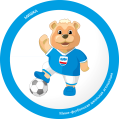 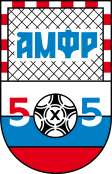 «Мини-футбол – в школу»Регион (МРО РФС) ___________________________________Телефон ____________________________  Пол: _____           Возрастная группа:___________________________________________________________________________________________________________сокращённое и полное название команды,  город№Фамилия, имя отчество (полностью)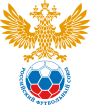 Дата рожденияНомер свидетельства о рождении.
Серия и номергражданского паспортаДопуск врача12345678910№Фамилия, имя отчество (полностью)Дата рожденияСерия и номер  гражданского паспорта Должность1Тренер2Представитель 